ВОСПИТАТЕЛЬНАЯ МОДЕЛЬ:«Воспитание гражданина и патриота России, успешной, толерантной, креативной личности с устойчивой системой нравственных ценностей, способной к самореализации в социуме»Солдатовой Инны АлександровныМуниципальное бюджетное общеобразовательное учреждение Обливская средняя общеобразовательная школа №1Конкурс «За успехи в воспитании»Номинация «Лучший классный руководитель»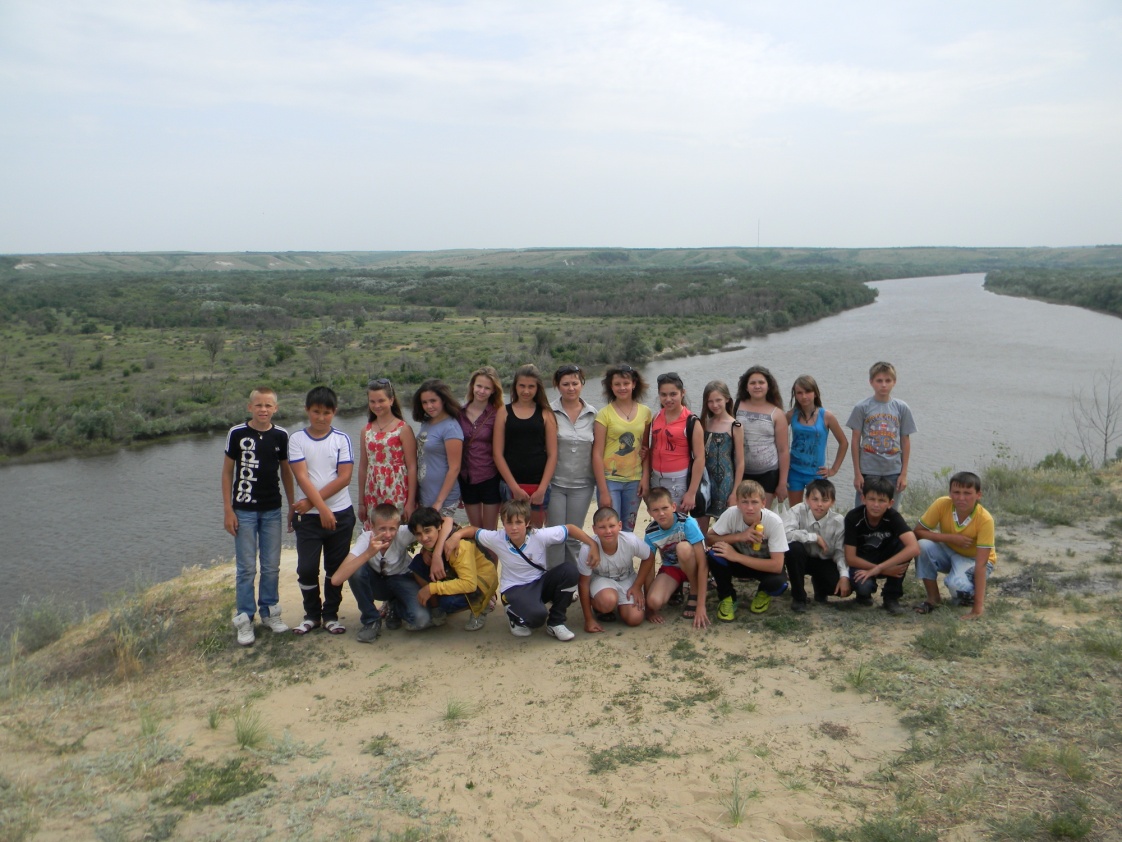 ст. ОбливскаяРостовская область2014 годСОДЕРЖАНИЕНаши дети – это наша старость,
Правильное воспитание – эта наша счастливая старость,
Плохое воспитание – это наше 
будущее горе, это наши слезы, 
это наша вина перед другими людьми,
перед всей страной…
А.С. МакаренкоВведениеЯ, Солдатова Инна Александровна, учитель английского языка МБОУ Обливской СОШ № 1 и классный руководитель 8 а класса. Мой 12 – летний педагогический стаж равен стажу работы классного руководителя. После окончания Вешенского педагогического колледжа, в 2001 году я ступила на порог родной школы и ни разу не усомнилась в правильности своего выбора. Не останавливаясь на достигнутом, я продолжаю работать над собой, уверенно двигаться в выбранном направлении. В 2010 году окончила ЮФУ педагогический университет по специальности английский язык. В 2013 году получила высшую квалификационную категорию (приложение 1).Возможно, без классного руководства моя жинь не была бы столь интересна, разнообразна  и насыщена. Вот уже 12 лет я обучаю и воспитываю, отдавая свое сердце детям. С первых дней работы в классе я понимала, что главное в воспитательной работе – это воспитание гражданина и патриота России, успешной, толерантной, креативной личности с устойчивой системой нравственных ценностей, способной к самореализации в социуме. Какие бы изменения не происходили в условиях модернизации образования, вечные ценности: Родина, жизнь, природа, здоровье, человек, мир остаются неизменными в жизни каждого человека и моя задача, как классного руководителя, добиться того, чтобы нравственные и моральные истины были не просто понятны моим воспитанникам, но и стали бы целью жизни, предметом собственных стремлений и их личного счастья.Позитивная динамика уровня воспитанности учащихся класса (за последние 3 года)Уровень социальной зрелости ученического коллектива.Основная цель воспитания школьника – это социализация, то есть включение его в общество, в человеческую культуру, формирование человека, отвечающего требованиям данного общества, эпохи, тем социальным  условиям, в которых он будет жить и работать.Моя задача как классного руководителя – создать педагогическое пространство для развития личности ребёнка, обогащения его внутреннего мира:вырабатывать у детей  мотивацию к учению, к познанию окружающего мира;прививать истинные трудовые и человеческие ценности и разоблачение лжеценностей;работать над формированием нравственного опыта, развивать систему справедливых оценочных суждений;формировать  личностные качества - ориентировать на положительный идеал;создавать условия для самовыражения и самореализации детей.Изучив опыт великих педагогов, я выбрала для своей работы в классе следующие правила: Правило 1. Воспитывая учащихся, делаю то, что говорю. Правило 2. Четко формулирую цели и их практическую реализацию. Правило 3. Регулярно осуществляю обратную связь с учениками. Правило4. Создаю ситуацию успеха. Правило5. Избегаю резких суждений или устрашений, чтобы не манипулировать своими воспитанниками и не скуплюсь на похвалу.Правило 6. Все воспитательные мероприятия, проводимые мною, направлены на развитие детской инициативы, вдохновения и позитивного мышления.Правило 7. Стараюсь быть терпеливой в воспитании учащихся: «Если не умею, учусь сама. Если умею, учу других, совершенствую себя».Придя 4 года назад в 5 класс в качестве классного руководителя, как учитель – предметник  я работаю с этим коллективом со 2 класса, передо мной стала задача, построить воспитательный процесс так, чтобы в результате получить социально зрелый, сплоченный ученический коллектив. Для достижения заветной цели, заглядывая в будущее, тщательно изучив различные диагностические методики известных передовых психологов и педагогов, с целью изучения порученного мне классного коллектива, я подобрала ряд методик для своей работы в 5-м и последующих классах:Методика изучения удовлетворенности учащихся школьной жизнью;Оценка внимания (по методике Мюнстенберга);Диагностика уровня интеллекта;Методика «Наши отношения»;Анкета для изучения взаимоотношений между учителями и учащимися;Выявление типа темперамента;Диагностика состояния агрессии у подростков;Тест «Дом-дерево-человек» и его психологическая интерпретация и т.д.Согласно характеристики различных уровней развития коллектива по А.Н. Лутошкину мои пятиклассники достигли лишь уровня «Мягкая глина». Они были слишком робки, не хватало опыта совместной работы. Отношения между ними были разными: и доброжелательными, и конфликтными. Скрепляющим звеном являлись дисциплина и требования учителей.Прошло 4 года. Благодаря плодотворной, интенсивной работе классного руководителя, педагога-психолога, родителей, я могу с уверенность сказать, что на сегодняшний день коллектив 8 а класса достиг уровня «Алый парус». В нашем классе мы действуем по принципу «один за всех, и все за одного». Большинство учащихся класса гордятся своим коллективом, все переживают горечь, когда кого - нибудь постигает неудача.Хотя наш коллектив и сплочен, все-таки бывают моменты, когда некоторые учащиеся ошибаются, им не хватает мужества признать свои ошибки сразу. Я, как классный  руководитель верю, что мы сможем это преодолеть и достигнем  следующего уровня развития классного коллектива «Горящий факел», когда мои ученики, подобно легендарному Данко, жаром своего сердца будут освещать дорогу другим.	При определении уровня социальной зрелости учащихся предпочтение отдаю  следующим критериям: системность знаний о мире, их соответствие стандарту образования;устойчивый интерес и высокая мотивация достижения жизненного успеха;способность к саморегуляции, адаптации и самореализации в социуме;готовность к сохранению своего здоровья и к семейной жизни;устойчивость социально-нравственных ориентаций, гражданская позиция.Учитывая данные критерии, анализируя проведенные  диагностические работы в 5 классе, уровень социальной зрелости ученического коллектива моих пятиклассников выглядел таким образом:Изучив результаты, я разработала долгосрочную программу воспитательной работы в классе «Вместе весело шагать!», которая предусматривает реализацию следующих целей:В области обучения:научить духу партнерства и сотрудничества;формировать признание многообразия личностей; формировать признание равенства других. В области воспитания: формировать уважение человеческого достоинства.воспитывать уважение прав других.создать среду, формирующую терпимость к чужим мнениям, верованиям и поведению. В области психического развития: формировать способность поставить себя на место другого.формировать доминанту самосовершенствования личности и уважение права быть иным. В области социализации: формировать готовность мириться с чужим мнением.способствовать принятию другого таким, какой он есть.воспитывать отказ от доминирования, причинения насилия.Проработав в этом классе 4 года, я с уверенностью могу сказать, что мои ученики активны в общественных делах школы, района, области. Они дорожат дружбой и способны на помощь и взаимовыручку.Имея высокий уровень мотивации к учению, мы стараемся разнообразить нашу школьную жизнь различными классными мероприятиями, активно и охотно  участвуем в различных общешкольных делах.В нашем маленьком классном коллективе, в этом году нас 18 человек: 8 девочек и 10 мальчиков, сложились свои традиции: походы и экскурсии, поздравляя друг друга с днем рождения, дарим на память открытку с пожеланиями. Примечательно то, что уже с 7 класса, мои девочки сами готовят поздравления для мальчиков с 23 февраля (приложение 2), а мальчики для девочек с 8 марта. По результатам анкетирования – это одни из самых радостных и запоминающихся событий в нашем классе. Мы любим путешествовать, уже посетили достопримечательности г. Волгограда: музей-панораму, Мамаев курган, насладились видом на город с реки Волга. Совершили поездку по местам, где жил и творил знаменитый писатель М.А. Шолохов: ст. Каргинскую, хутор Кружилинский, ст. Вешенскую (приложение 3).Таким образом, социальная зрелость классного коллектива 8 а класса достигла следующего уровня:Имея опыт классного руководителя, я понимаю, что коллектив - это не просто система, это, прежде всего, динамическая система. Коллектив постоянно меняется, развивается, крепнет, поэтому я  меняю тактику управления им по мере его развития: не подавляю и командую, а направляю и сотрудничаю. Высокой эффективности в воспитательной работе я добилась, вовлекая своих учащихся в общественную деятельность и сотрудничая с другими общественными организациями, имея тесную и постоянную связь с семьями учащихся.Динамика охвата детей дополнительным образованием.К сожалению, на фоне кризисных явлений российского общества в детской, подростковой и молодежной среде в последние годы произошел катастрофический рост всевозможных форм асоциального поведения. Наблюдается негативная тенденция повышения криминальной активности детей,  растет количество антиобщественных молодежных объединений. Истоки детской агрессивности кроются в неблагополучной социально-психологической атмосфере общества, которая, в свою очередь, связана с целым комплексом причин. К их числу относятся: разрушение нравственных и семейных устоев, ранняя алкоголизация несовершеннолетних, рост в их среде наркомании, ослабление воспитательной функции школы, нерациональная организация досуговой деятельности школьников, безнадзорность детей в каникулярное время.Для этого в первую очередь я стараюсь повысить занятость своих учеников социально - полезным делом. В этом плане дополнительное образование детей представляет собой реальную социальную силу, способную последовательно противостоять натиску всевозможных "контркультур", дестабилизирующих молодое поколение. Дополнительное образование, исходя из своего своеобразия, сочетает разнообразные виды организации содержательного досуга (отдых, развлечения, праздники, творчество) с различными формами образовательной деятельности и, как следствие, сокращает пространство девиантного поведения, решая проблему занятости детей.По большому счету основное и дополнительное образование не должны существовать друг без друга, ибо по отдельности они односторонни и неполноценны. Как целостен отдельный ребенок во всем многообразии его потребностей и способностей, так и образование обязано быть комплексным, обеспечивающим полноценное развитие ребенка во всем богатстве его запросов и интересов. Говоря словами А.С. Макаренко, в идеале весь образ жизни ребенка, каждый квадратный метр его жизни должен быть заполнен образованием.В этом направлении мне очень плодотворно пришлось поработать в 5 классе, помочь своим воспитанникам определиться с их интересами и потребностями, с тех пор я лишь контролирую посещение ими выбранных кружков и учу их завершать начатое дело. Мы встречались с известными в станице музыкантами, руководителями различных кружков, которые знакомили нас со своими программами и говорили о пользе их дела, прежде чем мои учащиеся сделали свой выбор.В каникулярное время мы ходим в поход, оформляем уголки в классе или проводим интеллектуально – развлекательные мероприятия. Некоторые учащиеся нашего класса с 5-7 классы, обычно 6 человек, отдыхали в пришкольном оздоровительном лагере во время каникул. Так как мои воспитанники уже в 8 классе, и в силу их возраста им не разрешается отдыхать в лагере, 4 человека в этом году попробывали себя в качестве вожатых. С огромным удовольствием они рассказывали своим одноклассникам на классном часе о том, как они заботились о младших, обучали и воспитывали их. Одна из учениц моего класса, благодаря этому опыту, определилась с будущей профессией. Петренко Анна решила стать воспитателем. Еще 2 человека изъявили желание поработать в лагере летом.  На протяжении 4 лет работы в этом классе, основываясь на моих наблюдениях, я могу с уверенностью сказать, что более 85 % обучающихся охвачены дополнительным образованием, некоторые учащиеся класса посещают несколько спортивных секций, несколько кружков.Мне приятно говорить о том, что мои воспитанники действительно талантливы и разносторонне развиты. Они могут петь на английском языке, танцевать под любую музыку, могут дружно работать и дружно отдыхать, заниматься спортом и играть на разных музыкальных инструментах (приложение 4, 5, 6, 7).1.3. Динамика уровня гражданского, нравственногои культурного развития воспитанниковНе забывайте рода своего, прошлого своего,
изучайте своих дедов и прадедов
работайте над закреплением их памяти.
П.А. ФлоренскийПонимание гражданско-патриотического воспитания, на мой взгляд, заключается, в первую очередь, в формировании нравственных качеств. Патриотизм  и культура поведения обретает силу в том обществе, где отношение к его пониманию и восприятию одинаково для всех граждан, независимо от занимаемого ими места, где каждый соотносит свои действия с пользой для общества.В своей работе в качестве классного руководителя, опираясь на нормативно – правовые документы: Конвенцию о правах ребенка, Закон об образовании в РФ, Устав школы, образовательную программу школы,  я обращаю внимание на воспитание не только патриотизма как политической любви к Отечеству, но и морально-нравственной и физической любви, когда воспитывается любовь к согражданам, желание делать им добро, любовь к родной речи, желание жить и трудиться на родной земле. Формирование нравственных ценностей, способствующих гражданственности, осуществляется в соответствии с возрастными особенностями и на основе принципа активности самих учащихся.Активность в данном случае является следствием целенаправленных педагогических воздействий на организацию воспитательного пространства. Все формы деятельности, представленные в воспитательной программе класса, предполагают взаимопонимание учителя и ученика, диалогичность общения, рефлексию, повышенную эмоциональность.Каким образом развивается общество, так и осуществляются культурные изменения в обществе, с помощью культуры человек реализует и закрепляет результаты своего интеллектуального развития, передает их в наследство будущим поколениям для дальнейшего умножения. "Во всех явлениях культуры мы всегда найдем воплощение какой-нибудь признанной человеком ценности, ради которой эти явления или созданы, или, если они уже существовали раньше, взлелеяны человеком". Человек обретает способность ощущать себя единым целым в широком духовном пространстве. Развитие личности человека, нравственное, духовное формирование происходит с приобретением им общественно-исторического опыта и усвоением норм социальных и общечеловеческих взаимоотношений.Современное общество заинтересованно в том, чтобы граждане были способны самостоятельно, активно действовать, принимать решения, гибко адаптироваться к изменяющимся условиям жизни. Поэтому перед школой и мной, как классным руководителем, стоит задача подготовить выпускника, умеющего: самостоятельно приобретать знания, уметь применять их на практике для решения разнообразных возникающих проблем, чтобы на протяжении всей жизни иметь возможность найти в ней своё место;уметь критически мыслить;в ситуациях нравственного выбора - не забывать о совести;быть коммуникабельным, контактным в различных социальных группах, уметь работать в коллективе.Для достижения вышеназванных целей, в свою воспитательную программу класса «Вместе весело шагать!» я включила следующие направления:- здоровье (ЗОЖ и спорт)Задачи: 1) формировать у учащихся культуру сохранения и совершенствования собственного здоровья (выполнение режима дня, правильное питание, регулярные занятия спортом, отсутствие вредных привычек);2) воспитывать уважение к людям, занимающимся спортом, стремящимся к здоровому образу жизни, достигших высоких результатов в спорте и прославивших нашу страну в мире.- интеллект (познавательная деятельность)Задачи: 1) определить круг реальных учебных возможностей ученика, его ближайшую зону развития;2) создать условия для продвижения учащихся в интеллектуальном развитии, формируя мотивацию учения;3) формировать культуру интеллектуального развития и совершенствования;4) воспитывать уважительное отношение к одноклассникам,  достигшим вы-соких учебных результатов собственным трудом.-  общение (самопознание, самовоспитание)Задачи: 1) формировать у учащихся культуру общения в системе «учитель-ученик», «ученик-ученик», «взрослый-ребёнок»;2) знакомить учащихся с традициями и обычаями общения различных поко-лений;3) способствовать формированию интересов учащихся, способности к само-развитию и самовыражению.- нравственное и эстетическое воспитаниеЗадачи: 1) формировать у учащихся нравственное отношение к окружающим людям;2) формировать у учащихся осознание человеческих ценностей;3) формировать у учащихся культуру поведения.- досугЗадачи: 1) создавать условия для равного проявления учащимися своей ин -дивидуальности во внеурочной деятельности;2) использовать нестандартные творческие активные формы внеклассной деятельности с учётом возрастных особенностей учащихся;3) изучать индивидуальные интересы и потребности учащихся во внеурочной деятельности;4) просвещать и консультировать учащихся в выборе кружков и секций;5) регулярно демонстрировать достижения, результаты, способности учащихся в досуговой деятельности родителям и сверстникам;6) развивать способности адекватно оценивать свои результаты и быть сп -раведливым к чужим достижениям.- гражданин (правовое воспитание)Задачи: 1) формировать у учащихся правовую культуру, осознание своих прав и прав других людей;2) обучать решению задач правового воспитания, связанных с проблемой морального саморазвития и самосовершенствования.- семьяЗадачи: 1) организовывать и совместно проводить досуг детей и родителей;2) организовывать психолого-педагогическое просвещение родителей через систему родительских собраний, тематических и индивидуальных консультаций и бесед;3) создавать условия для благоприятного взаимодействия всех участниковучебно-воспитательного процесса: педагогов, детей и родителей.- трудЗадачи: 1) формировать у учащихся положительное отношение к трудовойдеятельности;2) создавать условия для оказания шефской помощи ветеранам, нуждающимся людям.Из года в год, работая на достижение главной цели – воспитание патриотичной, гармонично развитой личности, способной выжить в нашем конкурентноспособном мире, я строю воспитательный процесс в своем классе так, чтобы каждый прожитый день в школе оставил неизгладимое впечатление в жизни ребенка. Для меня, как классного руководителя, очень важно, чтобы мои воспитанники были одной семьей, могли помочь друг другу в трудную минуту и поддержать в любое время суток.Я считаю, что ничто так не скрепляет людей, как традиции. Чем богаче традиции, тем духовно богаче народ и тем выше его национальная гордость и человеческое достоинство. Традиция вбирает в себя многое: и самое ценное из быта, и искусство, и труд. Наш класс тоже богат традициями. Традиционно, мы проводим «Мисс осень», праздники, посвященные началу и завершению учебного года. Зарождением этой традиции послужило подготовленное мною классное мероприятие «С днем рождения, 5 а!», затем последовали не менее запоминающиеся мероприятия: «Мы снова вместе – это здорово!» (приложение 8, 9), день Святого Валентина, хэллоуин (приложение 10), Новый год в лесу (приложение 11), «О той, которая мне подарила жизнь…», наедине с природой, по страницам истории, «Свеча памяти», масленица (в этом году девочки сами напекли блины для всего класса), принимаем активное участие в благоустройстве станицы и школьного двора. Трудовые традиции, пожалуй, самые устойчивые.Наш класс на протяжении нескольких лет принимает самое активное участие в жизни школы. Мы активно участвуем в предметных декадах (приложение 12, 13) и  декаде классных руководителей: проводим открытые классные часы: Государственные символы России (6 класс), Моветон (7 класс), оформляем стенгазеты: Азбука выживания (приложение 14), создаем проекты: родословное дерево 7 а класса, которое отличалось тем, что по замыслу моих воспитанников, мы изобразили родословную класса (учитель начальных классов Вера Владимировна Грищенко, творец и создатель данного класса – корень дерева, основание кроны – наши учителя – предметники, крона дерева – учащиеся и их родители). Данный проект пользовался успехом, а 7 а класс награжден грамотой за оригинальность и креативность (приложение 15, 16). В прошлом году в рамках проведения декады классных руководителей, группа мальчиков под руководством родителя Варламова Н.П., смастерили скворечник и заняли 1 место в школьном конкурсе скворечников «Птичий городок» (приложение 17, 18).В этом году, в рамках проходимого в школе месячника патриотического воспитания, 8 а класс, в ПОЛНОМ составе, принял участие в конкурсе инсценирования военно – патриотической песни. Несмотря на то, что 3 человека из класса болели, в самый ответственный момент пришли все. Я и сама была приятно удивлена и лишний раз сама себе сказала, что мой класс – сплоченный коллектив, в котором каждый ответственнен друг за друга.После проведения классного часа «В каждой семье помнят солдата», в нашем классе появился стенд с таким же названием, на котором вы можете увидеть дедушек и прадедушек учеников 8 а класса, узнать об их заслугах, прочитать информацию о сталинградской битве и познакомиться с памятниками в ст. Обливской и Обливском районе (приложение 19).Мои учащиеся – юные граждане России с активной жизненной позицией. Они являются участниками образовательной программы регионального проекта «Молодежная команда Губернатора»: Братчикова Юлия, Доброквашин Данил, Иващенко Петр, Черноморова Елизавета (приложение 20), входят в состав команды, которая представляет МБОУ Обливскую СОШ № 1 в районной военно – патриотической игре «Орленок» (приложение 21), задумываются о проблемах и путях решения Главы Обливского района (приложение 22, 23).Вспоминая, как все начиналось, могу сказать, что самым трудным и ответственным периодом в жизни класса был 5 класс. Не покидая их практически ни на минуту, я  изучала ребят, вовлекая их в различные мероприятия, воспитывая в них те качества, которыми я горжусь сегодня. На сегодняшний день я знаю, что каждому могу поручить любое ответственное дело. Всем ученикам в нашем классе свойственны чувства общественного долга, патриотизма, солидарности, коллективизма, товарищества и дружбы, гуманизма, совести, чести и достоинства, гордости, справедливости и доброжелательности, любви и многие другие, сложные по своей структуре и содержанию, но требующие переживания человеком, его отношений друг к другу, идей и соответствующие  правилам и нормам морали и обществу.Высокие показатели уровня воспитанности учащихся 8 а класса:1. высокая учебная и социальная активность;2. хорошо развитые морально-волевые качества;3. хорошо развитые коммуникативные качества;4. здоровый образ жизни учащихся;5. эмоциональный настрой класса.Уровень гражданского, нравственного и культурного развития учащихся1.4. Отсутствие правонарушений или позитивная тенденция к их сокращению.Я считаю, что борьба с правонарушениями несовершеннолетних - одна из наиболее важных сторон всего процесса искоренения преступности в нашей стране. С первых дней работы классным руководителем, я глубоко убеждена, что только воспитательно-профилактическое воздействие всей системы воспитания и обучения в многообразии форм нравственно-воспитательной и культурно-воспитательной работы поможет решить данную проблему. Как можно ближе познакомившись с пятиклассниками, посредством опросника Айзенка по определению темперамента, теста Кеттелла для изучения психологических особенностей личности, диагностики уровня школьной тревожности Филипса, я решила способствовать овладению учащимися трудовыми навыками, принятию мер, направленных на устранение обстоятельств, оказывающих отрицательное влияние на условия жизни и воспитания моих воспитанников, привлекая их к участию в классных, школьных и районных мероприятих, спортивных и других кружках, секциях, оздоровлению в лагерях и саноториях в летнее время.Общий уровень тревожности Филипса:Для того, чтобы ситуация была под контролем, я провожу входящие и завершающие диагностики, что способствует корректировке воспитательной программы класса и предупреждению правонарушений моими учениками.В результате, за 4 года обучения ни один из моих учащихся не был замечен в серьезных правонарушениях, не состоял на внутришкольном учете и на учете в КДН. Изредка возникающие недоразумения разрешались быстро и без осложнений.Сегодня, я с уверенностью могу сказать, что мой 8  класс -  коллектив. 18 обучающихся (10 мальчиков и 8девочек)  – одна большая и дружная семья. 5 человек за эти годы выбыли из нашего класса в связи с переменой места жительства, но мои ученики и я, поддерживаем тесную связь с ними, встречаемся в каникулярное время.Совсем неважно, кем они станут в будущем: врачами, учителями, юристами. Мне бы очень хотелось, чтобы они стали хорошими людьми – честными, добрыми, миролюбивыми, ответственными за себя, свои семьи, за нашу страну, а мне будет приятно осознавать, что наша с ними работа не прошла даром, а оставила яркий след в их жизни. 1.5. Уровень учебной мотивации, защищенность и комфортность ребенка в классе.Что касается успехов класса в учебе, я считаю, мне очень повезло, так как из 23 учащихся 5 а класса 6 человек учились только на «5», 14 человек на «4» и «5», 3 ученика окончили 4 класс на «3». Мне, как классному руководителю, предстояло поддержать моих учеников, сохранить, а по возможности  и повысить уровень обученности и качества знаний в классе. Учение является ведущим типом деятельности человека на протяжении длительного промежутка времени. Оно побуждается целым рядом мотивов, которые входят в структуру мотивационной сферы личности. Учебная мотивация - это частный вид мотивации, который, как и любой другой, характеризуется системностью, направленностью, устойчивостью, динамичностью и модальностью.  Я понимала, что формирование и поддержание мотивации учения, без преувеличения, дело общественной важности. Актуальность этой проблемы обусловлена обновлением содержания обучения, постановкой задач формирования у школьников приемов самостоятельного приобретения знаний и познавательных интересов, формирования у них активной жизненной позиции, введением всеобщего обязательного среднего образования. Проблема формирования мотивации учения лежит на «стыке» обучения и воспитания, является важнейшим аспектом современного обучения. Это означает, что здесь в поле внимания классного руководителя оказывается не только осуществляемое учение, но и происходящее в ходе учения развитие личности учащегося, его защищенность и комфортность в классе. Формирование мотивации — это воспитание у школьников идеалов, мировоззренческих ценностей, принятых в нашем обществе, в сочетании с активным поведением ученика, что означает взаимосвязь осознаваемых и реально действующих мотивов, единство слова и дела, активную жизненную позицию учащегося.У многих учащихся в подростковом возрасте возникают проблемы с успеваемостью. Зачастую это связано не с работоспособностью ребенка или его интеллектуальными возможностями, а с резким падением интереса к учению, снижением учебной мотивации, дискомфортом в классе. Чтобы бороться с неуспешностью в обучении, помочь адаптироваться к условиям обучения в среднем звене, мне необходимо было знать наиболее и наименее осознаваемые мотивы учения.Благодаря плодотворной диагностической работе совместно с педагогом – психологом нашей школы Щепелевой Натальей Петровной, нами была исследована познавательная сфера подростков: внимание (по методике Мюнстенберга); интеллект. Не оставили без внимания и уровень адаптации пятиклассников. Анализируя полученные результаты, мне стало ясно: все учащиеся 5 а класса способные, интеллектуально развитые личности, легко приспосабливаемые к изменяемым условиям.Уровень адаптации пятиклассников по результатам анкетирования:педагогов74 % - норма;26 % - неполностью адаптировались.родителей70 % - норма;30 % - неполностью адаптировались.На протяжении трех лет мои учащиеся стабильно учились, активно участвовали в жизни класса, школы и района. Казалось, это им очень нравится (приложение 24, 25, 26, 27, 28, 29, 30, 31). Когда же они пришли в 8 класс, большую половину класса я не узнала: мне приходилось напоминать обо всем: заполнить дневник, посетить консультацию, сделать домашнее задание и т.д. Общение с мобильным телефоном и компьютером занимало у них очень много времени. Дети стали агрессивнее и более нервными. Так в нашем классе зародилась игра «Классное GALAXY», в  которой можно  повышать  статус в зависимости от  личных побед и достижений учеников класса (приложение 32).С инициативной группой ребят   мы решили использовать основной принцип телефонного и компьютерного общения: чем  выше  ранг – тем  выше  статус  среди сверстников. Именно  этот принцип важен  детям  переходного  возраста для того, чтобы занять  социально - значимую  ступень в окружающем их социуме.  Внедрение  игры  велось  по  двум  направлениям:  среди  детей  класса  и  учителей  школы,  работающих  в  моем  классе.  На ближайшем классном часе, мы с детьми обсудили правила игры, оформили стенд. Я стала  ждать,  что  же  будет  дальше. К моему удивлению, дети  заинтересовались  все  без  исключения. Труднее  было  объяснить учителям,  чего  я от  них  добиваюсь.  Ведь  звезды,  в  отличие  от  оценок,  можно  получать  даже  за  прилежание  на  уроках,  за  активную  работу,  за  позитивную  динамику. Похвалил  учитель – получи  звезду.  Задача учителя – отметить,  пусть  даже  минимальный  положительный  сдвиг  в  работе  ребенка.Результаты  не  заставили  себя  ждать.  К  концу  четверти (прошло  1,5 месяца с  начала  игры)  успеваемость  в  моем  классе  резко  улучшилась,  повысилось  количество  текущих  пятерок  по  предметам.  Дети  начали  учиться!  Это с  удивлением   отмечали  и  учителя, и  родители, и  администрация  школы.                   Игра  работала!Повышение учебной   мотивации  и  активности  учащихся  отмечали  и  родители,  и  учителя.Мне  уже  не  приходится  «загонять»  детей  на  консультации,  они  самостоятельно дежурят в классе и по школе, ходят в форме и выполняют домашние задания, активно занимаются учебой.И   в  отношениях  между  учащимися  класса  стали  происходить  изменения.  Класс  «задышал»,  как  единый  организм.  Взаимовыручка среди  детей, помощь  однокласснику  стали  инициативой  самих  детей,  их  желанием  проявить  себя.Замечу,  что   постепенно  я  перестала  добавлять  звезды  за  помощь  другу,  за  активность  в  уборке  класса,  за  похвалу  учителя,  так  как  дети  делали  это  уже  не  по  принуждению,  а  по  собственному  желанию.Теперь  вырос  сам  «вес»  звезд:  за  отличие  в  учебе,  за  получение  грамот,  за  активную  жизненную  позицию, за  участие  и  победы  в  различных  конкурсах  и  соревнованиях.8 класс подходит к концу, но мои дети уже сейчас спрашивают о продолжении игры. Конечно же мы продолжим играть, ведь начатое нужно доводить до конца!1.6. Удовлетворенность родителей воспитательной  системой класса (по итогам анкет, опросов)Имея двенадцатилетний стаж классного руководителя, я глубоко убеждена, что воспитательная работа в классе не может строиться без учета того, что индивидуальность ребенка формируется в семье.Девиз моей работы: «В единстве наша сила!» Я всегда помню, что призвана вместе с родителями учащихся, обеспечить единство требований школы и семьи, учреждений дополнительного образования по отношению к личности ребёнка, формированию гражданственности. Считаю, что этого можно добиться, если  осуществлять взаимную деятельность, основанную на следующих принципах: обращение к чувству родительской любви и уважение её; доброжелательность и дипломатичность в общении с родителями; опора на положительное в личных качествах родителей и семейном воспитании.   Взаимодействие школы и семьи предполагает установление заинтересованного диалога и сотрудничества, перерастающего в активную помощь, направленную на обеспечение главной функции воспитательной системы – развитость, целостность личности.Из года в год я работаю над укреплением сотрудничества и расширением поля позитивного общения с семьей, вовлечение родителей в воспитательный процесс класса, создание единого воспитательного пространства «родители – дети - учителя». Одной из основных форм работы с родителями остается родительское собрание. Каждое родительское собрание посвящено определенной теме, на нем обсуждаются проблемы жизни классного и родительского коллектива.      По мере необходимости провожу индивидуальные беседы с родителями.  Индивидуальные беседы учителя с родителями, консультации, помогают установить непосредственный контакт педагога с членами семьи учащегося, добиться большего взаимопонимания в поиске путей совместного влияния на ребёнка. Часто встречи или беседы по телефону происходят со мной по инициативе родителей, потому что они чувствуют, что я, так же как и они, готова приложить немало усилий, чтобы наши  дети выросли добрыми, умными, знающими.Для повышения эффективности воспитания учащихся в классе привлекаю родителей к организации и проведению праздников и различных мероприятий, таких как «День матери», «Новогодний бал», «День именинника», «Инсценирование военной песни», «Благоустройство школьного двора и класса», совместные походы и поездки с родителями и детьми.Хочется отметить, что все родители учащихся 8 а класса охотно идут на контакт и стараются активно участвовать в жизни класса и школы. Нам нравится проводить время вместе. Говорю за всех с уверенностью, потому что все, что нами сделано, пропитано заботой, любовью и уважением друг к другу.На родительских классных собраниях я часто провожу анонимные анкеты и опросы с целью выяснения одобрения или неодобрения моих форм и методов воспитания учащихся.Выводы о степени удовлетворённости родителей качеством образовательных и воспитательных услуг по результатам исследования по методике изучения удовлетворенности родителей (модификация методики Е.Н. Степанова) представлены в таблице:Итак, дети не живут, а жить готовятся. 
Но вряд ли в жизни преуспеет тот, 
Кто, жить, готовясь, в детстве не живёт.(С.Маршак)Именно поэтому, в тесном контакте с родителями, мы делаем все возможное, чтобы жизнь наших детей была насыщена приятными событиями и ненавязчиво подготавливаем их ко взрослой самостоятельной жизни.Использование современных инновационных технологий воспитания и развития в деятельности классного руководителя.Участие классного руководителя в опытно-экспериментальной и инновационной работе по проблемам воспитания.Потребности развивающегося общества, обусловленные динамичным развитием в последнее десятилетие, требуют от системы образования и воспитания XXI в. более гибкого реагирования на изменения в социальной среде, адаптации к ним. Именно поэтому Правительством РФ принята концепция модернизации системы образования, в которой подчеркивается, что важнейшей целью модернизации должно стать создание системы постоянного обновления образования и воспитания на основе инновационной деятельности. Для меня классное руководство - экспериментальная площадка, на которой  организация и практическая реализация инновационной деятельности классного руководителя, направлена на поиск качественно новых и эффективных путей целенаправленного конструирования целостного учебно-воспитательного процесса, с целью формирования главной общественной ценности - целостной личности ученика, где на первый план выдвигается самоценность учащихся, их индивидуальное развитие. Я очень люблю свою профессию, люблю своих учеников, и мне очень хочется, чтобы и мои ученики гордились тем, что они учатся в МБОУ Обливской СОШ № 1, в 8 а классе. Хочется, чтобы воспоминания о школьных годах согревали их души много - много лет.  Для этого я постоянно изучаю методическую литературу, обмениваюсь опытом на страницах сайта с коллегами, которые так же как и я, для достижения главной цели воспитания, придумали, внедрили и апробировали что-нибудь новое  и интересное. Я стараюсь творчески подходить к любому делу, что привлекает детей и делает педагогическую работу интереснее и успешнее. В последние годы в своей практике я использую много нетрадиционных форм воспитательной работы:«Сократовская беседа» - обсуждение множества вариантов решения проблемы с помощью постановки дополнительных вопросов, постепенно приводящих к истине;«Пять минут с одним …..» - стихотворением, музыкальным произведением, одной картиной;«Круглый стол с острыми углами» - обсуждение мнений учащихся по поводу острых проблем современности с использованием собранных заранее дискуссионных материалов;«Сюрпризы дружбы» - цель: укрепление межличностных отношений через «преподнесение» сюрпризов: исполнение посвященной кому-то песни, танца, стихотворения, поделок, угощений, приготовленных самими детьми;«Разговор при  свечах» - откровенный разговор о жизненных ценностях;«Кинотерапия» - организация тренингов на основе мультфильмов и кинофильмов – отличный способ улучшить взаимопонимание и создать общую лексику между педагогами и учащимися, содействует формированию у ребенка таких важных качеств, как эмоциональность, коммуникабельность, независимость суждений.О семейных ценностях, об увлечениях людей мы говорили, просмотрев мультипликационный фильм «Простоквашино». С героями м/ф «Король - лев» мы прочувствовали жизнь ради жизни и долг перед другими.Мультипликационный фильм «Чебурашка идет в школу» помог нам выяснить и понять важность образования в нашей жизни. Художественный фильм «Чучело» способствовал разоблачению лжеценностей и определению ценностей во взаимоотношениях подростков. Используя те или иные формы воспитания, я не забываю о том, что у детей при участии в них должно быть ощущение счастья переживаемого момента жизни.Разработка и реализация авторских программ воспитательной и социокультурной направленности, программ внеурочной деятельности.За годы работы в школе, мне приходилось работать и по заранее спланированному сценарию, и нередко приходилось принимать спонтанные решения. И все-таки я глубоко убеждена, что для достижения заветной цели, разумнее продумать каждый шаг, понять, что я хочу увидеть в результате. Именно поэтому, я составила и реализую долгосрочную программу воспитательной работы в классе «Вместе весело шагать!», в которой стараюсь охватить все стороны развития личности каждого ребенка.Огромное внимание в своей работе я уделяю семьям учащихся. Семья играет одну из определяющих ролей в формировании личности ребенка. От того, как складываются у него внутрисемейные отношения, как относятся его родители к школе, во многом зависит его школьная деятельность, успеваемость, поведение. «Только вместе с родителями, общими усилиями, учителя могут дать детям большое человеческое счастье» В.А. Сухомлинский.В очередной раз, взяв под свое крыло пятиклассников, я разработала и реализую четвертый год программу: «Семья и школа». Я с уверенностью могу сказать, что ценность семейных отношений для подростка, благоприятно сказывается на его жизни в классе. Взаимовыручка, взаимоуважение известны им не понаслышке.Основной целью моей программы является вовлечение семьи в единое образовательно-воспитательное пространство. Среди других целей, вытекающих из вышеуказанной: • повышение статуса семьи, статуса материнства и отцовства в сознании ребенка;• создание условий для выполнения семьей воспитательной, психологической, жизнеохранной функций;• утверждение собственно семейных ценностей, таких, как уважение к матери и отцу, к женщине, к старшим членам семьи, любовь к детям и забота о них, взаимопомощь и помощь нетрудоспособным членам семьи, посильный вклад каждого в создание материальной основы семьи, полноценное внутрисемейное общение, совместное проведение досуга, самореализация и самораскрытие личности взрослого и ребенка, а также общечеловеческих ценностей, в числе которых - здоровье; активная трудовая и общественная деятельность; познание, развитие и творчество; передача из поколения в поколение воспитательного потенциала семьи и рода; трансляция через семью культурных традиций своего народа, включая обычаи, обряды, национальный язык; национальное самоуважение и преданность своей Родине, государству.Задачи:• обеспечение охраны прав детей в процессе их жизнедеятельности;• влияние на формирование в семье стереотипов здорового образа жизни, профилактика вредных для здоровья привычек;• формирование системы социально-педагогических и психолого-педагогических услуг, направленных на повышение уровня и качества семейного воспитания, повышение культуры семейных взаимоотношений;• предупреждение детской безнадзорности, асоциального поведения;• координация деятельности структур и ведомств в интересах семьи и детей.Эффективность взаимодействия обеспечивается также опорой на психолого-педагогические принципы: научность, единство действий, связь с жизнью, диагностика, использование идей и средств народной педагогики как основы домашнего воспитания, выбор оптимальных форм, средств и методов взаимодействия и др.Направления:повышение педагогического уровня знаний родителей в период всего обучения детей в школе;консультирование родителей по вопросам воспитания психологами школы, согласование воспитательных педагогических действий педагогов и родителей;организация социально-педагогической помощи семье, совместная выработка наиболее адекватных направлений совершенствования воспитания подрастающего поколения.Реально взаимодействие предполагает, что школа и семья – равноправные субъекты социального воспитания детей. При уменьшении значимости одного из них неизбежно возрастает роль другого и равноправие сторон нарушается.Организация сотрудничества родителей и школы в деле воспитания на основе единой педагогической позиции происходит через:• включение родителей в совместную со школой воспитывающую деятельность с детьми;• правовое просвещение родителей;• оказание помощи родителям в семейном воспитании;• совместная со школой организация социальной защиты детей;• организация здорового образа жизни ребёнка в семье и школе.Анализируя проделанную работу в данном направлении, я могу сделать следующие выводы:С каждым годом растет число родителей, участвующих в жизни класса: совместные проекты, посещение родительских собраний, работа родителей в составе Управляющего совета школы.Учащиеся стараются не противиться предъявляемым к ним в школе требованиям, так как контроль осуществляется с обеих сторон: и в школе, и дома.Учащиеся живут большой дружной семьей в классе, где и радости, и горести у нас общие.Родители просвещены по многим темам образования.Регулярное общение с родителями, результаты опросов и диагностики, позволяют своевременно выявить недостатки в работе и корректировать их своевременно. Вместе с родителями мы пытаемся ответить на вопрос: «Нужны ли школьнику карманные деньги?», выяснить ошибки воспитания в семье, предупреждаем прогулы школьников, решаем, как и какую выбрать школьную форму для ребенка, определяем стратегии семейного воспитания и многое другое.В этом году одно из собраний я посвятила теме «Портфолио». Я поделилась с родителями своим желанием сделать портфолио нашего класса. Оно у меня пока в сыром виде, но и эту идею они охотно поддержали. Мы решили совместными усилиями довести начатое мною дело до конца и вручить портфолио каждому ребенку нашего класса на выпускном в 9 классе.Варламова Н.А. настолько заинтересовалась данным вопросом, что решила сделать семейное портфолио, пообещав продемонстрировать его нам на очередном классном собрании.Наличие способных учащихся в классе подчеркивает актуальность и необходимость программы развития одаренных детей.Необходимость создания целостной системы выявления, обучения и воспитания одаренных детей становится все более актуальной и очевидной, так как в основу реформирования системы образования России положен принцип приоритета личности.Для меня, как классного руководителя, очень важна успеваемость моих учащихся. Я до сих пор верю, что знание – сила, и пытаюсь это внушить своим воспитанникам. С 5 класса я уделяю большое внимание способным учащимся. Оценив общую одаренность подростков (по А.И. Савенкову), я составила программу работы с одаренными учащимися.В 5 а классе из 23 человек у 9 была развита интеллектуальная одаренность;3 человека – творческая;5 человек – художественно – изобразительная;6 человек – спортивная.Программа работы с одаренными детьми в период с 2011 по 2015 годы направлена на: воспитание учащихся на принципах общечеловеческих ценностей;формирование духовной культуры, общекультурной компетенции;формирование высокой речевой культуры;обеспечение условий для самореализации способностей и склонностей одаренных детей;формирование устойчивой психики учащихся.Ожидаемые результаты:1. Обеспечены условия для развития всех учащихся класса.2. Изменены показатели социального статуса, социального интеллекта и успеваемости класса.3. Повышение показателей успешности детей на муниципальных, областных олимпиадах, конкурсах, соревнованиях.4.   Повышение качества образования.5. Выработка стратегии и тактики функционального, педагогического, социально-психологического и научно-методического обеспечения для изучения и развития способных и одаренных детей класса.Положительные результаты работы с одаренными детьми по данной программе видны уже сегодня:большинство учащихся класса принимают активное участие в различных конкурсах, соревнованиях и олимпиадах;публично выступая, учащиеся чувствуют себя увереннее;активно посещают консультации по предметам;повысились качество знаний и уровень обученности учащихся 8 а класса.Многие учащиеся класса говорят о том, что благодаря изученным на классных часах  упражнениям на улучшение памяти и внимания, тренингами методикам, научились выполнять домашнюю работу по разным предметам гораздо быстрее. Заглядывая в будущее, я уже сейчас, постепенно готовлю своих воспитанников к итоговой аттестации в 9 классе.Еще одним положительным моментом в работе с одаренными детьми я считаю то, что Доброквашин Данил окончил 7 класс на отлично, до этого у него на протяжении 6 лет была одна или две  «4». Ребенок не верил, что «4» можно исправить, когда же это произошло, он радостно, дрожащим голосом сказал мне «спасибо». В 8 классе он так же учится на «отлично». Педагогическая поддержка индивидуальности школьников, осуществление педмониторинга их личностного развития.В своей воспитательной работе я прежде всего стараюсь оказывать помощь своим ученикам в решении индивидуальных проблем, связанных с физическим и психическим здоровьем, общением, успешным продвижением в обучении и, наконец, с жизненным и профессиональным самоопределением. Считаю, что воспитание в школе должно быть направлено на развитие и саморазвитие ученика, становление его как личности с учетом индивидуальных особенностей, интересов и способностей. С первых дней работы в классе я строю свои отношения на основе сотрудничества классного руководителя - учащихся – родителей. Думаю, что не ошиблась в выборе такого подхода. За годы нашей совместной деятельности все участники воспитательного процесса приобрели большой опыт общения, диалога и сотрудничества, главным элементом которого является педагогическая поддержка.На разных этапах нашей совместной деятельности менялись только  задачи, стоящие перед классным коллективом.Например, в самом начале нашей работы в центре внимания была задача по изучению психологических особенностей личности, сплочению коллектива, развитию творческой активности каждого ученика, укреплению связи: семья – школа.Затем определилась задача по созданию позитивных межличностных отношений, воспитанию сознательного отношения к учению, повышению уровня воспитанности и культуры поведения учащихся.На одном из последних этапов в центре внимания встал вопрос по объективному самоопределению, а также формированию активной жизненной позиции взрослеющего человека.Воспитательная работа строится исходя из того, что воспитание есть управление процессом развития личности. Гуманистический характер образования предполагает создание воспитывающей среды во внеурочное время, построение системы внеклассной работы, нацеленной на духовное развитие каждого ученика. Важнейшим аспектом воспитательной системы является максимальное снижение негативного влияния социума на личность ученика, использование всех позитивных возможностей для его многогранного развития. Система внеклассной работы обеспечивает разнообразные потребности личности ребенка.Эффективное воспитание, формирующее социально активную, культурную, высоконравственную, творческую и социализированную личность, немыслимо без знания индивидуальных особенностей каждого воспитанника и постоянного отслеживания его личностного развития, оценки уровня его готовности к самостоятельной жизни. Мониторинг уровня развития воспитанников позволяет не только оперативно отслеживать процесс и динамику образовательно-воспитательной деятельности по основным ориентирам воспитания, но и создать условия для самореализации ребёнка во всех сферах деятельности, адаптации в социуме на всех возрастных этапах развития.Тщательное изучение учащихся и ученического коллектива позволяет проследить весь ход развития личности в процессе воспитания и обучения, планировать и целесообразно направлять индивидуальную работу с детьми. Изучение, знание и правильное использование факторов и закономерностей, формирующих личность ученика, позволяет добиться управляемости этим процессом, прогнозировать и корректировать развитие личности. Мониторинг позволяет:использовать индивидуальный подход на основе знаний и учета индивидуальных способностей ученика;обеспечивает разработку оптимальных путей и способов развития основных компетенций учащихся;стимулирует реализацию положительных потенций учащихся;обеспечивает всестороннее развитие личности.От того, насколько удалось ученика поставить в условия, которые заставляют его работать в полную меру своих возможностей, зависит успех обучения и воспитания.		В конце каждой четверти и года на классном собрании, я провожу сравнительный анализ результатов успеваемости, благодаря которому учащиеся могут наглядно видеть все изменения личных достижений, сравнивать свои результаты и сопоставлять их с результатами одноклассников, что вызывает соревновательный дух и стимулирует мотивацию к обучению.	При помощи социопсихологического мониторинга  здоровья обучающихся, диагностики развития обучающихся (методики выявления уровня воспитанности, оценки качеств личности, исследование школьной мотивации, определение самооценки общеучебных умений и навыков, выявление уровня воспитанности, изучения удовлетворенности учащихся школьной жизнью, диагностика развития классного коллектива, отношений педагогов и школьников), анализа посещаемости учащихся, я составляю планы и программы работы с неуспевающими и одаренными детьми, программу воспитательной работы в классе, что позволяет добиться положительных результатов в обучении и воспитании обучающихся.Если хочешь воспитывать в детях смелость ума, интерес к серьезной интеллектуальной работе, самостоятельность, как личную черту, вселить в них радость творчества,   то создавай такие условия, чтобы искорки их мыслей образовали царство мысли,  дай им возможность почувствовать себя в нем властелинами.
Ш. А. АмонашвилиПрименение инновационных методов оценивания качества обучения и воспитания (портфолио, компетентностный подход и.т.д.)Одним из инновационных методов оценивания качества обучения и воспитания  качества обучения и воспитания и одаренными детьми, что позволяет добиться положительных резуль, заинтересовавших меня, является портфолио, который, на мой взгляд, позволяет в полной мере применить личностно - ориентированный подход в обучении и воспитании.Портфолио – способ фиксирования, накопления и оценки индивидуальных достижений учащихся за определенный период его обучения. Этот способ ориентирован на процесс самооценивания. В нашем случае - это рабочая файловая папка, содержащая многообразную информацию, которая документирует приобретенный опыт и достижения учащихся. Конечная цель учебного портфолио – свидетельство прогресса обучения по результатам, по приложенным усилиям, а основной смысл – «показать все, на что ты способен».Технология портфолио реализует следующие функции в образовательном процессе:диагностическую (фиксируются изменения и рост (динамика) показателей за определенный период времени);целеполагания (поддерживает образовательные цели, сформулированные стандартом);мотивационную (поощряет учащихся, педагогов и родителей к взаимодействию и достижению положительных результатов);содержательную (максимально раскрывает весь спектр достижений и выполняемых работ);развивающую (обеспечивает непрерывность процесса развития, обучения и воспитания от класса к классу).Для учащегося портфолио - достижений – это организатор его учебной деятельности, для учителя – средство обратной связи и инструмент оценочной деятельности.9 учащихся класса собирают портфолио. Я думаю, активность их в жизни класса, школы, района, области связана именно с ним, нацелена на высокий результат их деятельности.Всем классом мы работаем над созданием портфолио класса. Хочется закончить работу над еще одним коллективным проектом, благодаря которому мы снова сможем пережить приятные моменты классной жизни.Успехом в своей деятельности я считаю и использование рейтинговой системы оценивания в образовательном  и воспитательном процессе, которая  включает личностные, регулятивные, познавательные и коммуникативные виды универсальных учебных действий. Примером успешности рейтинговой системы я считаю нашу игру «Классное GALAXY», которая побуждает на благие дела, повышает мотивацию и «воспитывает» в целом.Внедрение компетентностного подхода в современную систему образования предполагает внесение изменений в систему оценивания образовательных результатов учащихся.В рамках компетентностного подхода процесс образования и обучения становится комплексным, многофакторным. Учащимся передаются лишь те знания и навыки, которые нужны для развития необходимых компетенций, ведется также психологическая подготовка, формируются нужные установки, развиваются определенные личностные качества, нарабатываются конкретные алгоритмы эффективной деятельности.Если честно, то и в конкурсе «За успехи в воспитании» в номинации «Лучший классный руководитель» я охотно согласилась участвовать только потому, что мне хочется проанализировать свою работу в качестве классного руководителя, с чем – то согласиться, а что – то корректировать.Система деятельности классного руководителя по национально-региональному воспитанию на основе культурно-исторических традиций Донского края.Сегодня как никогда остра проблема воспитания патриотизма подрастающего поколения. Молодежь живет уже в другом времени, у нее свои кумиры, она по-новому осмысливает нравственные ценности дедов и отцов. Но нет настоящего без прошлого, как без настоящего нет будущего – все в нашем мире взаимосвязано, и полное равнодушие к прошлому порождает такое же равнодушие и к настоящему. Чтобы стать достойным гражданином своей страны, нужно быть патриотом. 	Возрождение патриотизма неразрывно связано с глубоким изучением истории отечества, родного края, тех мест, где ты родился и рос. Чтобы воспитать в молодежи чувство патриотизма, гордости за свою Родину, свой народ, необходимо ее общение с людьми старшего поколения. Рассказы о прошлом, о людях, которые творили историю, позволяют школьникам найти ответ на главный вопрос: как жить сегодня и что взять с собой завтра.	В нашей школе так заведено, что каждый класс осуществляет шефство над ветеранами. Нам посчастливилось заботиться о Дундукове Василие Афанасьевиче. Ежегодно мы поздравляем его с праздником Великой Победы и по первому его зову оказываем посильную помощь. Нам нравится с ним общаться. Василий Афанасьевич прошел трудный жизненный путь, был свидетелем и участником грандиозных исторических событий, нередко сталкивался с равнодушием и непониманием, злом и подлостью, но не растерял своей доброты, сердечного тепла, не изменил своим нравственным принципам.	Ежегодно наш класс участвует во всех мероприятиях, проводимых в связи с празднованием Дня родной станицы (приложение 33) и Великой Победы: «Свеча памяти», «Живой коридор»(приложение 34), «Дед, я тебя помню!», «Красная звезда». Мы активно участвуем в школьном патриотическом  месячнике.  В 7 классе мы совершили поездку в город – герой Волгоград, посетили музей – панораму «Сталинградская битва», Мамаев курган, дом Павлова. Нам не все равно! Мы гордимся историей своей страны и чтим память предков!	Мы следуем культурно – историческим традициям Донского края. За 4 года совместной работы,  я со своими учащимися разучила несколько донских казачьих песен. Мы научились готовить донские казачьи блюда (приложение 35) и познакомились с обычаями и традициями донских казаков, историей донского казачества, костюма, воинским искусством донских казаков, узнали о Донском крае в древности. В рамках школьной программы мы познакомились с великим писателем, на весь мир прославившим донскую землю, М.А. Шолоховым, провели интересные мероприятия: «Новый год в семье Шолоховых», «Знатоки произведений М.А. Шолохова» и посетили места, где родился и жил великий писатель: ст. Каргинскую, х. Кружилинский и ст. Вешенскую, где нам посчастливилось посетить выставку «Сокровища Азовского моря». Экскурсионная поездка произвела огромное впечатление на учащихся и оставила неизгладимый след в их душах.	Работая в данном направлении, я использую интернет ресурсы и методические материалы из сборников, которые мне очень понравились, которые себя хорошо зарекомендовали, «Музей Шолохова - детям», «Вешенский вестник», «Справочник классного руководителя».Обобщение и распространение собственного инновационногоопыта деятельности классного руководителя.Активная позиция классного руководителя в школе.В современной школе на классного руководителя возлагается большая ответственность. С одной стороны классный руководитель ставит те же воспитательные цели, что и все педагоги – воспитание личности способной самостоятельно построить успешную жизнь. С другой стороны дети и родители хотят видеть в классном руководителе и воспитателя, и друга, и наставника, и советчика, а, зачастую, и психолога.Активная позиция – это осознанное участие человека в жизни общества, сознательные реальные действия, направленные на реализацию общественных ценностей при разумном соотношении личностных и общественных интересов, которая проявляется во всех сферах человеческой деятельности: трудовой, общественной, духовно-нравственной. Под активностью подразумевается готовность к практическому действию. Если коротко сформулировать, что такое активная позиция, то можно выразить это следующим девизом: «Действовать, а не ждать, потому что настоящее и будущее этого мира зависит от действий каждого из нас». Именно этим девизом я руководствуюсь, работая в школе.Я считаю, что лучший метод воспитания – личный пример. Именно поэтому я никогда не бездействую, а постоянно участвую в делах школы и района. Я являюсь руководителем районного методического объединения учителей иностранного языка, принимаю активное участие в конкурсах, облагораживаю школьную территорию и родную станицу, обобщаю и распространяю свой педагогический опыт на уровне школы, района, в сети интернет, повышаю квалификацию и профессиональный уровень.Моя активная позиция отражена в грамотах и дипломах различных уровней:Трансляция педагогического опыта в мастер-классах,  школе молодого учителя и.т.д.Модернизация образования не только интенсифицировала инновационную деятельность педагогических коллективов и творчески работающих учителей, но и породила потребность в обновлении форм и методов распространения опыта.Трансляция педагогического опыта является серьезным потенциальным  ресурсом дальнейшего развития образования. В целях достижения системных эффектов в этом направлении в нашей школе, районе, области и стране организована работа по диссеминации посредством активного распространения передового педагогического опыта и представления его педагогическому сообществу.Я, как учитель и человек с активной жизненной позицией, не осталась в стороне от этого процесса. Свой небольшой педагогический опыт, я верю, что еще очень многое у меня впереди, я транслирую на мероприятиях различного уровня.Показываю мастер – классы для коллег в своей родной школе и коллег района: «Специфика реализации ФГОС на уроках иностранного языка в начальной школе», «Технология коммуникативного обучения иноязычной культуре», «Формирование мотивации учащихся к проектной деятельности через развитие исследовательских умений». Реализуя программу «Семья и школа», я с удовольствием делилась с классными руководителями нашей школы своими наработками и опытом по вопросам «Ценность здоровья – одна из самых главных ценностей в семье», «Инновационные формы работы классного руководителя с родителями». Многое из моей практики легло в основу школьной программы «Семья и школа».На протяжении 3 лет, я являюсь наставником молодого учителя английского языка - Чернышовой Татьяны Сергеевны и вновь прибывшего учителя английского языка - Хорошиловой Евгении Владимировны. В этом году Татьяна Сергеевна стала классным руководителем 5 в класса, воспитательную работу в классе мы проводим в тесном контакте. Благодаря конкурсам «Учитель года», «За успехи в воспитании» номинации «Лучший классный руководитель» мне посчастливилось обобщить опыт своей работы в качестве учителя и классного руководителя, и снова убедиться в том, что, от учителя, классного руководителя зависит будущее нашей страны, а мои ученики – достойные ее граждане!Наличие изданных методических материалов из опыта деятельности классного руководителя. Публикации в СМИ.Издание методических материалов из опыта деятельности – один из способов обобщения и распространения собственного инновационного опыта. К сожалению, я распространяю свой педагогический опыт лишь на страничках сайта http://www.proshkolu.ru, в Дневнике. Ru, на сайте МБОУ Обливской СОШ № 1, на страничках местной газеты «Авангард».Представление опыта на конференциях, методических семинарах регионального и федерального уровней.Нельзя не согласиться с В.А. Сухомлинским, который говорил, что "сильным, опытным становится педагог, который умеет анализировать свой труд". Это правда: и интересно, и полезно. Я стараюсь не упускать такую возможность.В 2006 году я приняла участие в обучающем семинаре профессиональной деятельности областного центра диагностики и консультирования по теме «Здоровьесбережение как профилактика злоупотребления психоактивными веществами в рамках реализации областной целевой программы «Комплексные меры противодействия злоупотребления наркотиками и их незаконному обороту на 2005 -  2007 годы». Получив неоценимый опыт на семинаре, я показала мастер – класс на районном методическом объединении классных руководителей по данной теме. В 2011 году я приняла участие в семинаре «Итоговая аттестация по иностранным языкам: ЕГЭ, ГИА и начальная школа» в г. Ростове – на Дону, который провела Соловова Елена Николаевна (приложение 48).Участие в работе творческих групп, методобъединениях, в экспериментальной деятельности.Являюсь руководителем районного методического объединения учителей иностранного языка. На августовской педагогической конференции  - 2012, мною был разработан и проведен семинар для учителей района (присутствовали представитили разных методических объединений) по теме «Роль и задачи системы образования в условиях инновационного развития общества», в 2013 году:  «Учить языку – значит развивать духовные способности учащихся».Я являюсь членом школьной творческой группы по разработке профилактических мероприятий злоупотребления ПАВ среди несовершеннолетних, членом творческой группы по разработке программы «Семья и школа».Самое главное то, что мне это нравится. Я с огромным удовольствием занимаюсь любимым делом: обучаю, воспитываю, творю, делюсь опытом.Формирование здорового образа жизни.Динамика показателей здоровья воспитанников.Думаю, ни у кого нет сомнения в том, что здоровье – ни с чем несравнимая ценность. Каждому человеку присуще желание быть сильным и здоровым. Ученые считают, что если принять условно уровень здоровья за 100%, то на 20% он зависит от наследственных факторов, 20% - от действия окружающей среды, 10% - от деятельности системы здравоохранения, а остальные 50% - зависят от самого человека, от того образа жизни, который он ведет. Здоровье – это вершина, на которую каждый должен взобраться сам, поэтому основную цель работы в данном направлении я вижу в  формировании у учащихся ценностного отношения к своему здоровью, навыков культуры здорового образа жизни, приобщении к занятиям физической культурой и спортом. Все мы от рождения получаем определенный генетический набор, который должен обеспечить достижение максимально возможных жизненных целей. Но реализовать эти возможности на практике и достичь своего жизненного потолка даже в идеальных жизненных условиях могут только здоровые люди, которых среди ведущих здоровый образ жизни существенно больше. Здоровье человека напрямую связано с состоянием здравоохранения в стране. На данный момент, укрепление здоровья населения и формирование здорового образа жизни становится общегосударственной задачей. В понятие «здоровый образ жизни» входят следующие составляющие:отказ от вредных привычек;оптимальный двигательный режим;рациональное питание;личная гигиена; положительные эмоции;высоконравственное отношение к окружающим людям, обществу, природе. 		Составляя воспитательную программу класса, я тщательно продумываю и планирую мероприятия, направленные на решение поставленных задач. В результате совместной работы: администрации школы, учителей физической культуры, медицинского работника, родителей, классного руководителя, педагога психолога в моем классе 75 % здоровых детей. У 25 % имеются некоторые отклонения от нормы, но им это не мешает заниматься спортом.	 	Учащиеся с огромным удовольствием посещают 3 раза в неделю уроки физической культуры, прошли обследование на аппарате «Армис» (наша школа является пилотной площадкой по апробации данного аппарата), за состоянием их здоровья следят медицинские работники. Классные комнаты оснащены школьной мебелью в соответствии с возрастом учащихся. В школе организовано горячее питание. Ежегодно учащиеся нашей школы  проходят медицинский осмотр. Около 30 % учащихся класса оздоравливаются в летних оздоровительных лагерях и санаториях в период летних каникул. Учащиеся активно участвуют в спортивных мероприятиях, проводимых в классе и школе.	 	Я с гордость могу сказать, что учащиеся моего класса не были замечены ни с сигаретой, ни со спиртным напитком, хотя вокруг многие курят, многие употребляют спиртное. Мы с родителями ни раз делились мнениями и впечатлениями об этом, благодарили друг друга за плодотворную и результативную работу в этом направлении. Честно говоря, в 5 классе у нас было 3 курильщика. Пришлось сделать очень многое: личные беседы, классные часы. Сейчас 2 из них занимаются футболом серьезно и ни один не замечен с сигаретой.Охват детей спортивными секциями и физкультурно-массовой работой.При всей  значимости урока физической культуры как основы процесса физического воспитания в школе, главенствующая роль в приобщении к ежедневным занятиям физическими упражнениями учащихся, безусловно принадлежит спортивным секциям и физкультурно – массовой работе.В нашей школе действуют 4 спортивные секции: футбол, волейбол, баскетбол и шахматы, хорошо спланирована физкультурно – массовая работа. В нашем районе функционирует ДЮСШ.Как классный руководитель я считаю, что,  чем больше времени заняты мои дети в секциях, кружках, тем меньше времени у них останется на вредные привычки, противозаконные мероприятия.В результате, в 8 классе 13 учащихся из 18 человек  посещают спортивные секции, 3 человека из которых занимаются и футболом, и волейболом, и баскетболом (приложение 49).Очень часто мои учащиеся приглашают меня поболеть за них на разных спортивных соревнованиях. Я и их одноклассники с удовольствием принимаем их приглашение и дружно болеем за них. Стоит отметить, что наша вера в них чаще всего оправдана.Мы любим поздравлять наших спортсменов – победителей всем классом, организуя для них разные праздники и желая им победы в спорте.Успехи класса в спортивной и физкультурно-массовой работе.Активные занятия в спортивных секциях многих моих учеников приносят победы нашему классу в различных спортивных соревнованиях. Команда нашего класса неоднократно становилась победителем и призером в таких соревнованиях, как: брейн – ринг (приложение 50), «А ну-ка, парни!», спортивных соревнований в рамках дня здоровья. Учащиеся нашего класса участвуют в командных соревнованиях по футболу, баскетболу, волейболу, становятся победителями и занимают призовые места на  школьном и муниципальном этапах Всероссийской олимпиады школьников.Братчикова Юлия и Иващенко Петр представляли Обливский район в конкурсе  «ЮИД» и Ростовскую область во Всероссийском конкурсе юных инспекторов движения «Безопасное колесо – 2011» в г. Тюмень. Братчикова Юлия в личном первенстве заняла 9 место и была награждена дипломом и ценным подарком, а Иващенко Петру было присвоено звание СИБИРЯК (приложение 51, 52, 53, 54).Создание в классе благоприятных психолого-педагогическихусловий для развития личности, гуманизации отношений в коллективе.«Дети охотно всегда чем-нибудь занимаются…  это весьма полезно, а потому не только не следует  этому мешать, но нужно принимать меры к тому, чтобы всегда у них было что делать», - так давным-давно сказал выдающийся педагог  Я.А. Коменский. Никто не сможет опровергнуть  эту истину. Деятельность ребенка всегда ведет к развитию его личности (приложение 55, 56).Главным условием успешного  воспитания, на  мой взгляд, является вера в способности каждого ребенка и всего класса в целом.  Свою  работу в этом направлении я начала  с  всестороннего изучения каждого ребенка,  с выяснения  его потенциальных  возможностей  и создания  психологической комфортности в классном коллективе.Процесс по созданию  условийдля индивидуального развития личности ребенка в моем классе прошел несколько этапов:1. диагностический: изучение особенностей развития и состояния здоровья детей;изучение  интересов, склонностей и  сферы дарований  всех воспитанников.   
2.  организационный:составление социального паспорта семьи;анализ внутрисемейных отношений для оптимального взаимодействия школы и семьи;привлечение родителей  к сопровождению ребенка в процессе обучения и воспитания.3. практический:
обучение ученического актива;использование нестандартных творческих форм  работы с  учащимися  с учетом их возрастных особенностей; систематическая планомерная работа   классной деятельности  коллектива, рзличного направления, например: проведение классных часов,  празднование памятных дат календаря и в жизни учащихся,  посещение музея и  выставок,  театрализованные представления; тематические вечера; трудовые акции, а также всевозможные досуговые  вечера.		То, что мой класс практически всегда занимает во всех проводимых мероприятиях первые - вторые места, несомненно, говорит о том,  что ученический коллектив сложился, используемые формы и методы работы помогают в индивидуальном развитии личности учащихся:демонстрация успехов и интересов каждого члена коллектива: 
в учебной деятельности и   во всех проводимых  общешкольных  мероприятиях через анкеты;личный пример: вместе  с учащимися сама постоянно участвую  во всех выступлениях своего класса, занимаю активную жизненную позицию.Планируя совместную деятельность учащихся, учащихся и педагогов, я стараюсь продумывать мероприятие так,  чтобы оно основывалось на взаимопомощи, взаимной ответственности, терпимости и уважении каждого участника.Успешному формированию отношений способствует создание и развитие ученического коллектива. Гуманизм отношений проявляется в доброжелательности и оптимистичности атмосферы, в наличии чувства защищенности у каждого ребенка.Основным средством гуманизации отношений в нашем классе являются ситуации успеха для каждого в совместной деятельности,  свобода выбора, творческий эмоциональный фон, здоровая конкуренция. Управление ученическим коллективом осуществляю через конкретизацию целей воспитания, расширение системообразующих видов деятельности, введение новаций в воспитательный процесс, деятельность социально-психологической службы, расширение взаимодействия с окружающей средой.Несмотря на то, что  мои дети разные по характеру и   поведению,  их  отличает уважительное  отношение к педагогам, серьезность  и дисциплинированность, добросовестное  выполнение трудовых и учебных обязанностей, что и способствует появлению положительных  результатов:в успеваемости и качестве знаний;в готовности  всегда прийти на помощь;в заинтересованности и  активизации коллективно-творческих дел;в удовлетворенности детей  всей жизнедеятельностью  класса и, как следствие этого,  в усилении школьного патриотизма.Таким образом,  расширение воспитательного пространства в интересах создания социально-позитивной среды  для деятельности детей и взаимодействие всех педагогов класса  с учащимися и их родителями, содействует максимальному  индивидуальному развитию личности учащихся и гуманизации отношений в коллективе.Взаимодействие школы с семьей и другими социальными институтами в воспитании детей.Привлечение родителей и общественных организаций к процессу социализации учащихся (по плану классного руководителя)Социализация личности представляет собой процесс формирования личности в определенных социальных условиях, процесс усвоения человеком социального опыта, в ходе которого человек преобразует социальный опыт в собственные ценности и ориентации, избирательно вводит в свою систему поведения те нормы и шаблоны поведения, которые приняты в обществе или группе. Нормы поведения, нормы морали, убеждения человека определяются теми нормами, которые приняты в данном обществе.Планируя воспитательную работу в классе, я стараюсь привлечь к процессу воспитания и родителей, и общественные организации. Я считаю, чем больше людей будут одинаково говорить о чем – либо, тем лучше мы будем воздействовать на сознание подростков. Мы посещаем выставки и музеи в станице Обливской, где узнаем достоверную информацию об исторических событиях и фактах. С целью профориентации, мы ходим на экскурсии в местные организации: ВДПО, прокуратуру, МЧС.Работая в тесном контакте на протяжении многих лет с детской библиотекой, мне удалось оставить неизгладимое впечатление, обсуждая такие темы, как:  «Роль семьи в жизни человека», «Исторические памятники Ростовской области», проследить творческий путь многих писателей и оценить их вклад в мировую литературу. Как говорится, лучше один раз увидеть, чем сто раз услышать, поэтому ежегодно мы организуем поездки в интересные культурные центры России: г. Волгоград, ст. Вешенскую, ст. Каргинскую, х. Кружилинский.Привлекая общественные организации к процессу социализации учащихся, я способствую  обогащению тем самым их внутреннего мира, приобретению навыков коммуникации, определению их места в окружающем мире.Родители учащихся так же не остаются в стороне. Они поддерживают нас во всем: идем ли мы в поход, едем ли мы на экскурсию, благоустраиваем ли школьный двор или классную комнату, выступаем ли мы в конкурсе или просто организуем какое – либо мероприятие в классе.Конечно же, мой успех, успех моего класса – это результат нашей совместной  работы и усилий с родителями.Функционирование системы педагогического просвещения родителей.В моем классе из 18 учащихся  - 16 человек живут в полных семьях. Как правило, в каждой семье по 2 детей. Средний возраст родителей – 40 лет.Сейчас я могу с уверенностью сказать, что мои родители педагогически образованы, они охотно придут на помощь к нам в любую минуту. Все потому, что я всегда знала, что успешное решение задач воспитания учащихся возможно только при объединении усилий семьи и классного руководителя. Повышение педагогической культуры родителей является основой раскрытия творческого потенциала родителей, совершенствования семейного воспитания в системе. Педагогическое просвещение родителей учащихся моего класса происходит через:включение родителей в совместную со школой воспитывающую деятельность с детьми;правовое просвещение родителей;оказание помощи родителям в семейном воспитании;совместную со школой организацию социальной защиты детей;организацию здорового образа жизни ребёнка в семье и школе. 	Вооружение семьи педагогическими знаниями и умениями, усвоение теоретических знаний и приобретение практических навыков происходит при организации различных занятий для родителей: лекций, бесед, педагогических дискуссий, круглых столов, педагогических практикумов.    Эффективными формами работы с родителями также являются индивидуальные тематические консультации, посещение семьи на дому, проведение родительских собраний.Значительное место в системе  моей работы с родителями учащихся отводится психолого-педагогическому просвещению: лекциям (форма, подробно раскрывающая сущность той или иной проблемы воспитания. Главное в лекции – анализ явлений, ситуаций). конференциям (предусматривает расширение, углубление и закрепление знаний о воспитании детей).Родительские конференции (общешкольные, классные) имеют огромное значение в системе воспитательной работы класса. На родительских конференциях мы обсуждаем насущные проблемы общества, активными членами которого становятся и дети. Проблемы конфликтов отцов и детей и пути выхода из них, наркотики, стратегии воспитания в семье – вот темы родительских конференций. 	Открытые уроки (цель – ознакомление родителей с новыми программами по предмету, методикой преподавания, требованиями учителя). Такие уроки позволяют избежать многих конфликтов, вызванных незнанием и непониманием родителями специфики учебной деятельности. Индивидуальные тематические консультации (обмен информацией, дающей реальное представление о школьных делах и поведении ребенка, его проблемах). 	Посещение семьи (индивидуальная работа педагога с родителями, знакомство с условиями жизни). 		Родительское собрание  (форма анализа, осмысления на основе данных педагогической науки опыта воспитания).1) Общешкольные родительские собрания в нашей школе проводятся два раза в год. Цель: знакомство с нормативно-правовыми документами о школе, основными направлениями, задачами, итогами работы.2) Классные родительские собрания проводятся четыре-пять раз в год. Цель: обсуждение задач учебно-воспитательной работы класса, планирование воспитательной работы, определение путей тесного сотрудничества семьи и школы, рассмотрение актуальных педагогических проблем. 		Родительские  чтения – очень интересная форма работы с родителями, которая дает возможность родителям не только слушать лекции, но и изучать литературу по проблеме и участвовать в ее обсуждении.  Родительский тренинг – это активная форма работы с родителями, которые хотят изменить свое отношение к поведению и взаимодействию с собственным ребенком, сделать его более открытым и доверительным.      	И традиционные, и нетрадиционные методы, формы взаимодействия с  родителями  учеников  преследуют одну общую цель – сделать счастливой подрастающую личность, входящую в современную культурную жизнь.		В конце 8 класса на очередном родительском собрании я провела анкетирование родителей «Рейтинг классного руководителя», по результатам которого стало ясно, что все 100 % удовлетворены работой классного руководителя и выбранными мною формами и методами работы и просвещения родителей.Организация социально-значимой деятельности с участием родителей. Участие в социальных проектах и творческих делах.Главным и решающим условием положительно направленного взаимодействия являются доверительные партнерские взаимоотношения между классным руководителем и родителями. Следствием такого педагогического взаимодействия является участие родительского актива в воспитании не только своего ребенка, но и класса в целом. Огромный эффект имеют коллективные дела класса, в которых принимают участие родители. Наши родители живут жизнью класса. Их поддержка видна повсюду: в участии класса в школьных конкурсах - изготовление скворечников и стендов, приготовление казачьих блюд в рамках дня здоровья, подготовка к инсценированию военно – патриотической песни, организация экскурсий и походов. Самое ценное в этом то, что все мы живем одной жизнью, вся работа проводится в тесном контакте родителей, учащихся, классного руководителя, а это дорогого стоит.Самым запоминающимся и социально – значимым совместным проектом, по общему мнению, мы считаем облагораживание школьной территории. За 2 недели плодотворной работы, на отведенном нашему классу участке, мы создали райский уголок. И опять, успех класса – коллективная работа! Ни один родитель не остался в стороне: кто-то копал, кто-то сажал, кто-то красил, кто-то поливал. В течение летних каникул и дети, и родители, и я поливали, посаженные на участке растения (приложение 57). Я думаю, наш райский уголок запомнился  многим!  Работа органов ученического и родительского самоуправления.Ученическое самоуправление – форма организации жизнедеятельности коллектива учащихся, обеспечивающая развитие их самостоятельности в принятии и реализации решения для достижения общественно-значимых целей.Одна из функций ученического самоуправления в нашем классе – это представительская функция. Представительские функции дают органам самоуправления право участвовать в принятии решений по вопросам школьной классной жизни от имени учеников. Представительская функция проявляется в: тесной взаимосвязи с родительским активом;совместном творчестве, сотрудничестве учащихся, учителей и родителей.		В этом году самоуправление в нашем классе развивается более успешно, так как мои учащиеся научились за предыдущие годы, оказавшись в ситуации выбора, определять пути решения поставленной проблемы.		Я считаю, что самоуправление в нашем классе осуществляется успешно, потому что в большей степени учащиеся сотрудничают со взрослыми членами классного сообщества, планируя, организуя и анализируя жизнедеятельность в классе с целью создания благоприятных условий для общения и развития классного коллектива и решения других социально – ценных задач:Создание условий для самовыражения, самоутверждения каждой личности через участие в различных видах деятельности.Стимуляция социального творчества, инициативы, формирования активной гражданской позиции детей.Воспитание у школьников демократической культуры, формирование умения действовать в интересах совершенствования не только своей личности, но и общества (класса, школы). Воспитание достойных творческих лидеров.		Высший орган классного самоуправления в нашем классе – классное собрание, на котором присутствуют все учащиеся,  мы утверждаем план работы, подводим итоги нашей работы, обсуждаем важнейшие вопросы жизни класса. В случае рассмотрения особо важных вопросов, на классном собрании присутствуют и родители обучающихся. Решения классное собрание принимает голосованием, они являются обязательными для всех обучающихся.Структура Совета класса следующая:Президент класса совместно с классным руководителем составляет план работы класса на год (на основе предложений учащихся), отвечает за работу министерств и успеваемость в классе, контролирует выполнение поручений.Премьер – министр замещает президента класса в его отсутствие, руководит кабинетом министров, ведет документацию, отвечает за дисциплину в классе, хранение и приобретение инвентаря.Министр печати имеет команду из двух человек: Прокофьева Кристина, Ершова Анастасия, которые организуют выпуск поздравительных газет, оформляют классный кабинет, классный уголок, стенды.Министр культуры имеет команду из 3 человек: Петренко Анна, Братчикова Юлия, Арженовсков Александр, которые отвечают за проведение культурных мероприятий в классе: организуют культурно – массовые мероприятия, отвечают за организацию экскурсий, классных вечеров, составление развлекательной программы.Министр спорта имеет команду из 2 человек: Пронин Константин, Мукашев Сергей, которые формируют команду для участия в школьных соревнованиях, организуют спортивные мероприятия в классе.Министр образования имеет команду из 2 человек: Хаспекян Артем, Иващенко Петр контролируют посещаемость и готовность к занятиям, осуществляют контроль за ведением дневников, ведут работу с отстающими по предметам.Министр труда имеет команду из 2 человек: Мареев Сергей, Михайлов Артем, которые организуют дежурство, отвечают за порядок в классе, организуют участие класса в субботниках. Распределение общественных поручений происходит на первом же в учебном году  классном собрании учащихся тайным голосованием. Я составляю списки поручений и предлагаю каждому написать фамилию достойного напротив каждой должности, можно писать и свою. При анализе  анкет в первую очередь учитываю личное желание выполнять то или иное поручение, а также большинство голосов.Я считаю, что внедрение ученического самоуправления позволило мне решить проблемы личностного и профессионального самоопределения, формирования навыков здорового образа жизни, социальной адаптации.Основным контрольным органом классного самоуправления является родительский комитет, который избираем на родительском собрании открытым голосованием из числа родителей обучающихся в количестве трех человек сроком на один учебный год: Пыркова О.А., Солдатов А.В. и Варламова Н.А.– председатель родительского комитета, который руководит его работой в 8 а классе.Родительский комитет в нашем классе:рассматривает спорные ситуации, возникающие в процессе деятельности классного коллектива;решает вопросы финансового обеспечения классных мероприятий;принимает активное участие в решении различных вопросов жизни классного коллектива;оказывает классному руководителю помощь в организации и осуществлении учебно-воспитательного процесса;организует и проводит индивидуальную работу с семьями обучающихся.Структура классного самоуправления: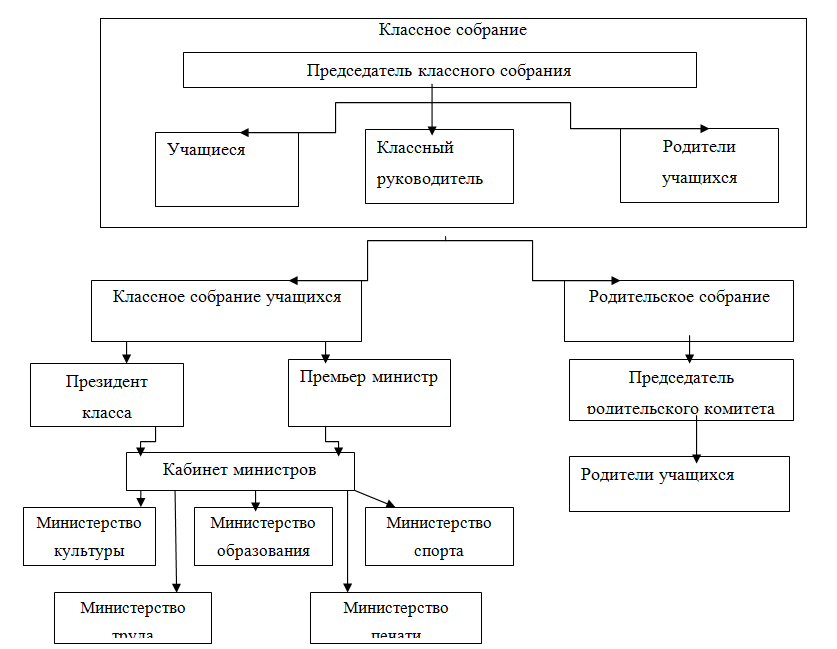 С целью определения эталонности общности в воспитании учениками классного коллектива, чувства сопричастности индивида к общему делу и коллективу класса, я использую в своей практике методику «Социально-психологическая самоаттестация классного коллектива». В результате, 83 % учащихся констатировали высокий уровень эталонности общности, 17 % - средний. Согласно методики изучения удовлетворенности учащихся школьной жизнью, разработанной доцентом А.А. Андреевым, 92 % учащихся показали высокую степень удовлетворенности, 8 % - средний. В нашем классе создана обстановка, при которой каждый участник образовательного процесса ощущает сопричастность к решению главных задач. Важную роль в этом играет участие детей в управлении своим же коллективом. Развитие самоуправления помогает им почувствовать всю сложность социальных отношений, сформировать социальную позицию, определить свои возможности в реализации лидерских функций. Родители учащихся юридически не входят в школьный коллектив, но не менее педагогов и своих детей заинтересованы в успешной работе школы. Нельзя не отметить их неоценимую помощь в достигнутых результатах класса.Отзывы родителей класса о характере отношений между обучающимися и педагогическими работниками.Обратная связь с родительской общественностью – наиболее эффективный стимул к активному развитию класса. Самый доступный и удобный способ узнать их мнение – анкетирование. С 5 класса я пользуюсь анкетами, чтобы узнать, что они ждут от школы, какова на их взгляд, должна быть доля участия учебного заведения в воспитании детей и готовы ли они сотрудничать и помогать педагогам, а так же об их оценке педагогической деятельности классного руководителя и учителей – предметников. Анализ анкет помогает мне грамотно организовать работу с родителями и получить положительные отзывы о своей работе впоследствии.Проведенное анкетирование в 8 классе показало, что по сравнению с предыдущими годами, 100 % родителей живут жизнью класса и утверждают, что наш класс дружный, 98 % удовлетворены работой классного руководителя, 90 % родителей довольны работой педагогических работников в классе. В потверждение тому, что родители имеют положительное мнение о классе и учителях, хочу сказать следующее:  за 4 года работы в классе, у нас не возникало больших разногласий и недопониманий, острых конфликтов, неразрешимых ситуаций. Учителя – предметники охотно приходят к нам на классные родительские собрания, всегда рады видеть родителей на индивидуальных консультациях. Родители, в свою очередь, регулярно посещают родительские собрания, контролируют обучающихся.Я очень благодарна родителям за высокую оценку нашей работы. Я считаю, что учитель -  это не профессия, а образ жизни. Уверена, что где-то в самом сокровенном уголке сердца каждого ребенка имеется своя струна, и звучит она на свой лад. Чтобы сердце отозвалось на мое слово, нужно правильно настроиться на тон этой струны.В своей педагогической деятельности я стараюсь делать как можно больше хорошего и полезного, ведь как сказал великий классик А.П. Чехов  «Если каждый человек на кусочке своей земли сделал бы всё, что он может, как прекрасна была бы земля наша!» Претендент _________________________________________И.А. Солдатова(подпись)Данные о воспитательной модели проверены и соответствуют действительности.ДиректорМБОУ Обливской СОШ № 1  _________________________ М.В. Пагонцева(подпись)     29.04.2014 г.                 М.П.Название раздела№ страницыВведение 4Позитивная динамика уровня воспитанности учащихся класса (за последние 3 года)1.1. Уровень социальной зрелости ученического коллектива.41.2. Динамика охвата детей дополнительным образованием.81.3. Динамика уровня гражданского, нравственного и культурного развития воспитанников.101.4. Отсутствие правонарушений или позитивная тенденция к их сокращению.151.5. Уровень учебной мотивации, защищенность и комфортность ребенка в классе.161.6. Удовлетворенность родителей воспитательной  системой класса (по итогам анкет, опросов).18Использование современных инновационных технологийвоспитания и развития в деятельности классного руководителя.Участие классного руководителя в опытно-экспериментальной и инновационной работе по проблемам воспитания.20Разработка и реализация авторских программ воспитательной и социокультурной направленности, программ внеурочной деятельности.21Педагогическая поддержка индивидуальности школьников, осуществление педмониторинга их личностного развития.25Применение инновационных методов оценивания качества обучения и воспитания (портфолио, компетентностный подход).27Система деятельности классного руководителя по нацио-нально-региональному воспитанию на основе культурно - исторических традиций Донского края.283.Обобщение и распространение собственного инновационного опыта деятельности классного руководителя.3.1. Активная позиция классного руководителя в школе.30Трансляция педагогического опыта в мастер-классах,  школе молодого учителя и.т.д.31Наличие изданных методических материалов из опыта деятельности классного руководителя. Публикации в СМИ.32Представление опыта на конференциях, методических семинарах регионального и федерального уровней.323.5. Участие в работе творческих групп, методобъединениях,в экспериментальной деятельности.33Формирвание здорового образа жизни.4.1. Динамика показателей здоровья воспитанников.34Охват детей спортивными секциями и физкультурно-массовой работой.35Успехи класса в спортивной и физкультурно-массовой работе.35Создание в классе благоприятных психолого-педагогических  условий для развития личности, гуманизации отношений в коллективе.36Взаимодействие школы с семьей и другими социальными институтами в воспитании детей.Привлечение родителей и общественных организаций к процессу социализации учащихся (по плану классного руководителя)38Функционирование системы педагогического просвещения родителей.39Организация социально-значимой деятельности с участием родителей. Участие в социальных проектах и творческих делах.41Работа органов ученического и родительского самоуправления.41Отзывы родителей класса о характере отношениймежду обучающимися и педагогическими работниками45Приложения46№п/пДополнительное образованиеКоличество учащихся1музыкальная школа82баскетбол63футбол34танцы65волейбол4Норма18 человек78 %Повышенный5 человек22 %Высокий--№ п/пНаграда№ по приказу1.Грамота администрации МОУ Обливской СОШ № 1 за творческий подход и внедрение инновационных технологий в преподавании предмета (приложение 36)5.10.2007 г.2.Грамота Отдела образования за высокий профессионализм,  добросовестное и качественное исполнение должностных  обязанностей и в связи с профессиональным праздником «День учителя» (приложение 37)Приказ № 268 от 28.09.09 г.3.Диплом Центра развития одаренности г. Пермь за подготовку призера Всероссийского «Молодежного чемпионата по английскому языку» (приложение38, 39)Март 2010 г.,Март 2011 г.4.Благодарность Администрации Обливского района Ростовской области за участие в районном спортивно – оздоровительном конкурсе: «Мама, папа, я – счастливая семья!» (приложение 40)Декабрь 2010 г.5.Грамота МОУ Обливской СОШ № 1 за активное участие в проведении летней оздоровительной кампании 2011 г. (приложение 41)Приказ от 26.08. 2011 г. № 2966.Грамота Отдела образования победителя районного конкурса «Учитель года - 2011» (приложение 42)Приказ от 09.03.2011 г. № 757.Диплом за организацию сверхпрограммной общероссийской предметной олимпиады Олимпус Зимняя сессия, Олимпус Весенняя сессия (приложение 43, 44)Калининград, апрель 2012 г.,июнь 2012 г.8.Благодарственное письмо министерства общего и профессионального образования Ростовской области за многолетний высокопрофессиональный и плодотворный труд по обучению и воспитанию молодежи и в связи с празднованием Дня учителя (приложение 45)Приказ от 17 сентября 2012 г.№ 48-н9.Грамота МБОУ Обливской СОШ № 1 за активное участие в декаде классных руководителей (приложение 46)2013 г.10.Грамота МБОУ Обливской СОШ № 1 за творческий подход к  обучению и воспитанию подрастающего поколения, к организации и проведению мероприятий, активное участие в жизни коллектива и в связи с празднованием Международного женского дня (приложение 47)Приказ от 03.03. 2014 г. № 59Формы работы с родителямиФормы работы с родителямиТрадиционныеНетрадиционныеРодительские собранияРодительские тренингиОбщеклассные и общешкольные конференцииДискуссииИндивидуальные консультации педагогаПсихологическиеразминкиПосещения на домуКруглые столыУстные журналыПрактикумыРодительские чтенияПрезидент классаЗаводова ВикторияПремьер – министрРодина ЕвгенияКабинет министров